Witajcie kochane maluszki!Jak mija Wam czas? Mam nadzieję, że nie macie czasu na nudę.Dzisiaj chcę zaprosić Was do obserwowania wiosennej pogody która ciągle się zmienia.Obserwację ułatwią Wam KARTY OBSERWACJI POGODY.Poproście rodziców o pomoc w przygotowaniu niektórych elementów układanki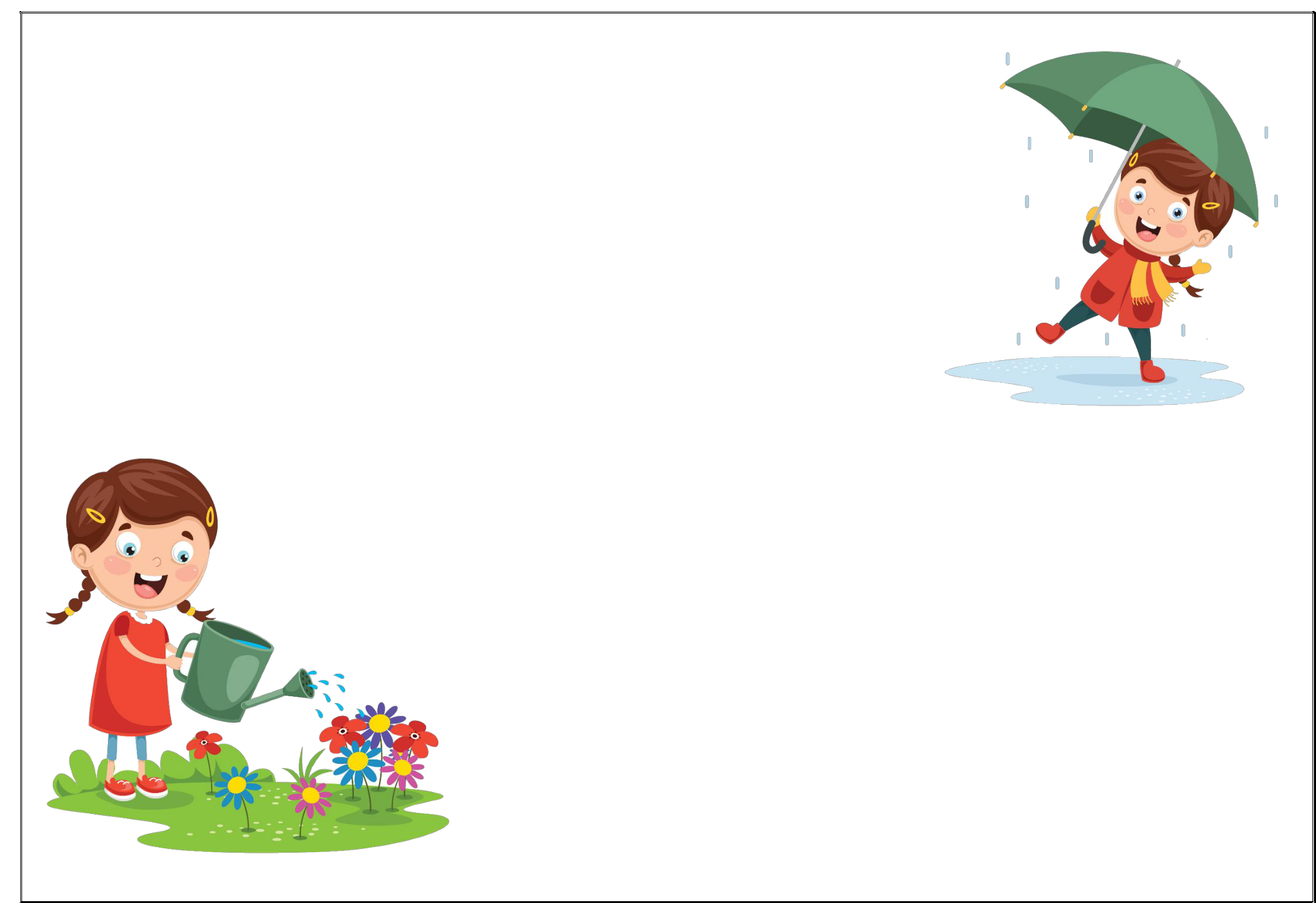 KARTY PRACY„OBSERWUJEMY POGODĘ”TYGODNIOWY KALENDARZ POGODY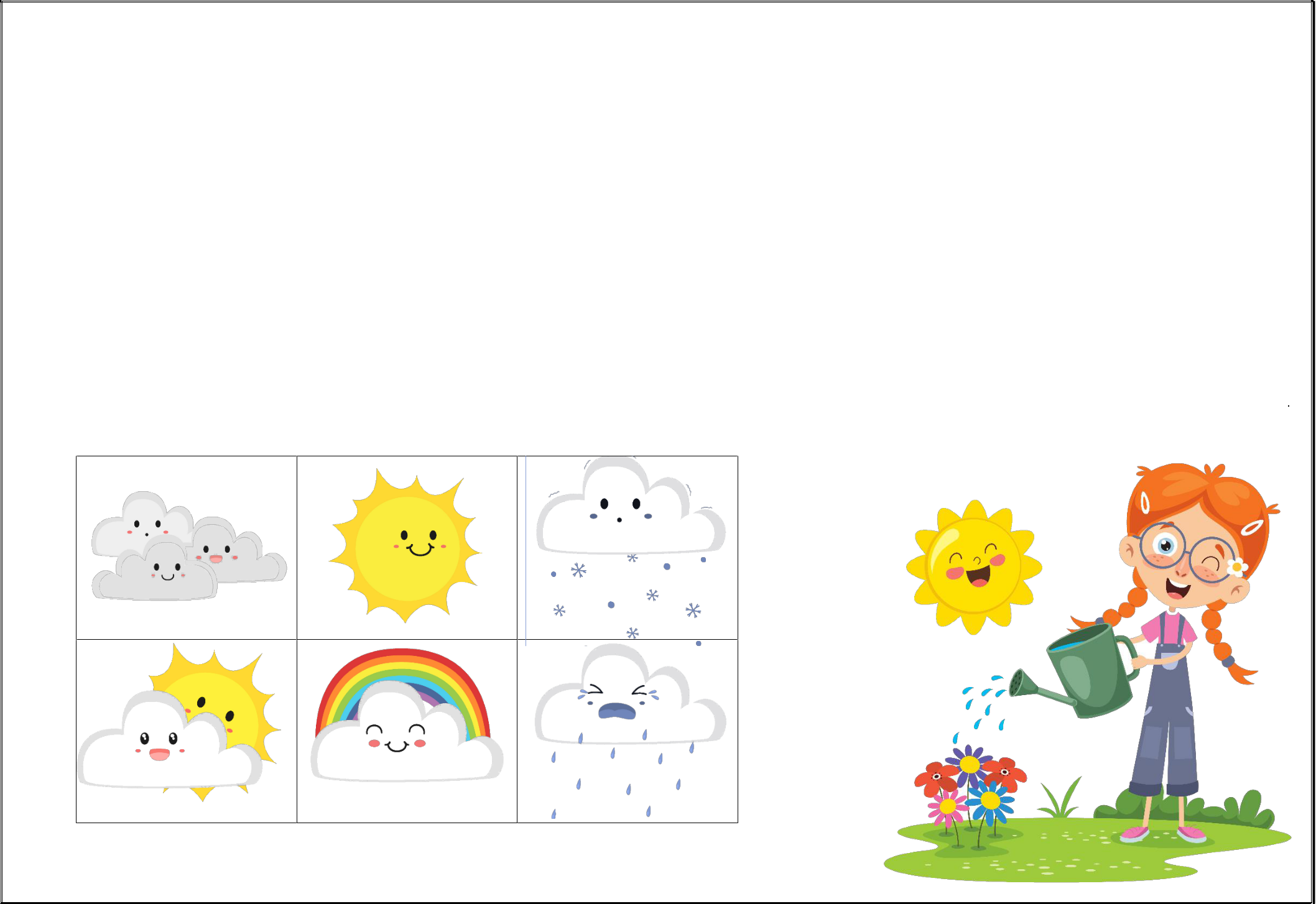 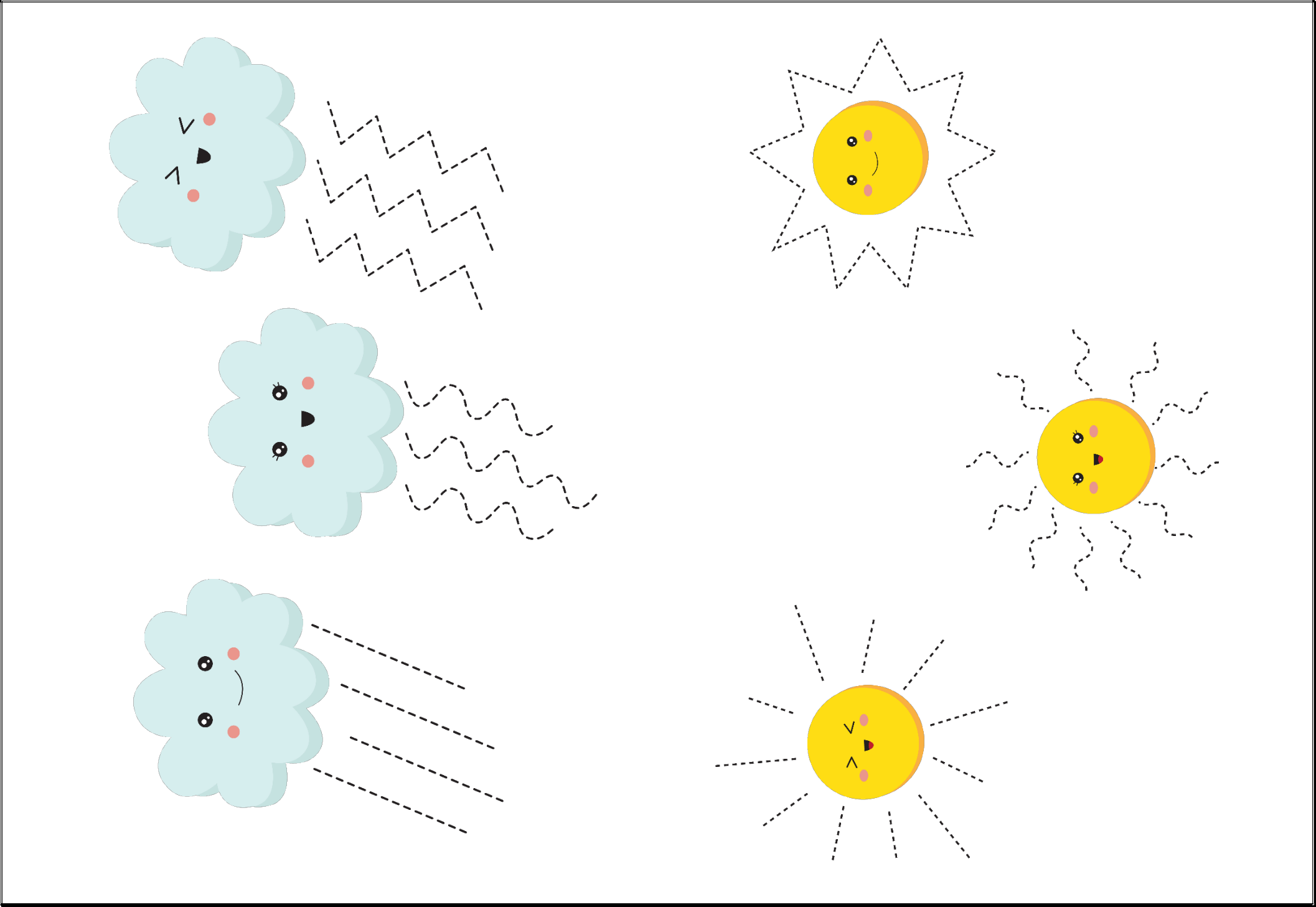 POKOLORUJ POGODĘ I WRZUĆ DO SŁOIKA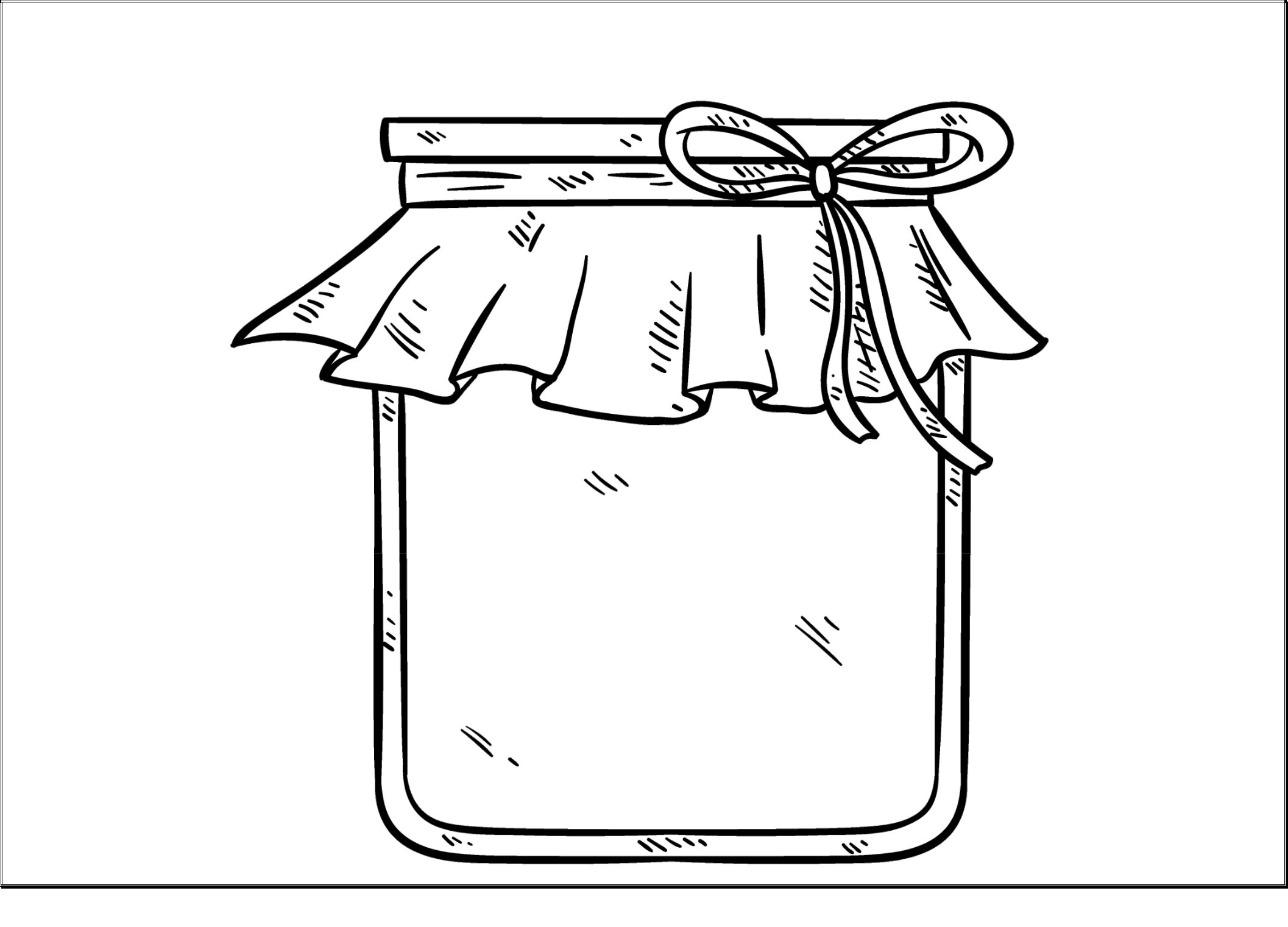 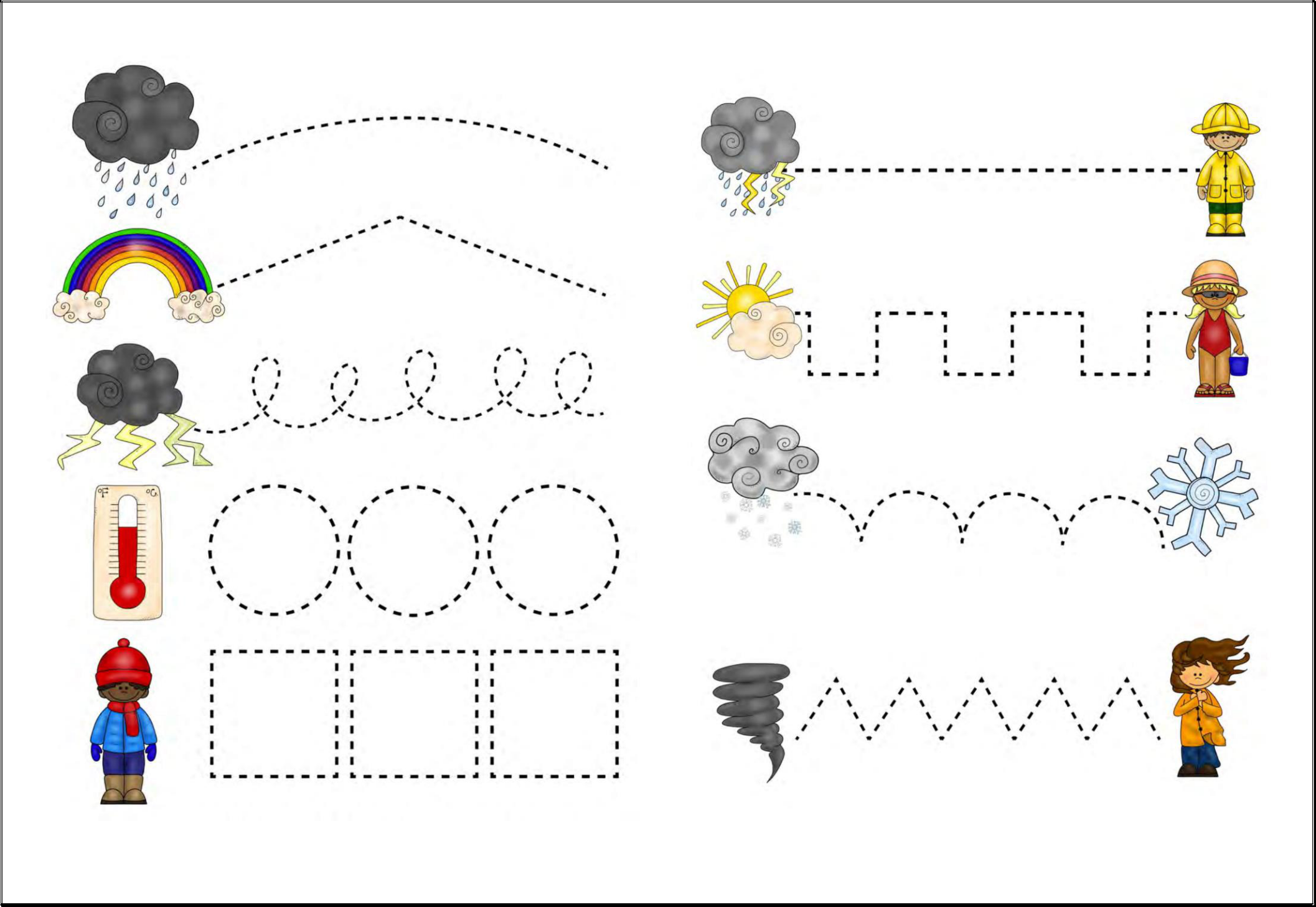 RODZIC: WYCINA PASKI  DZIECKO: UKŁADA PUZZLE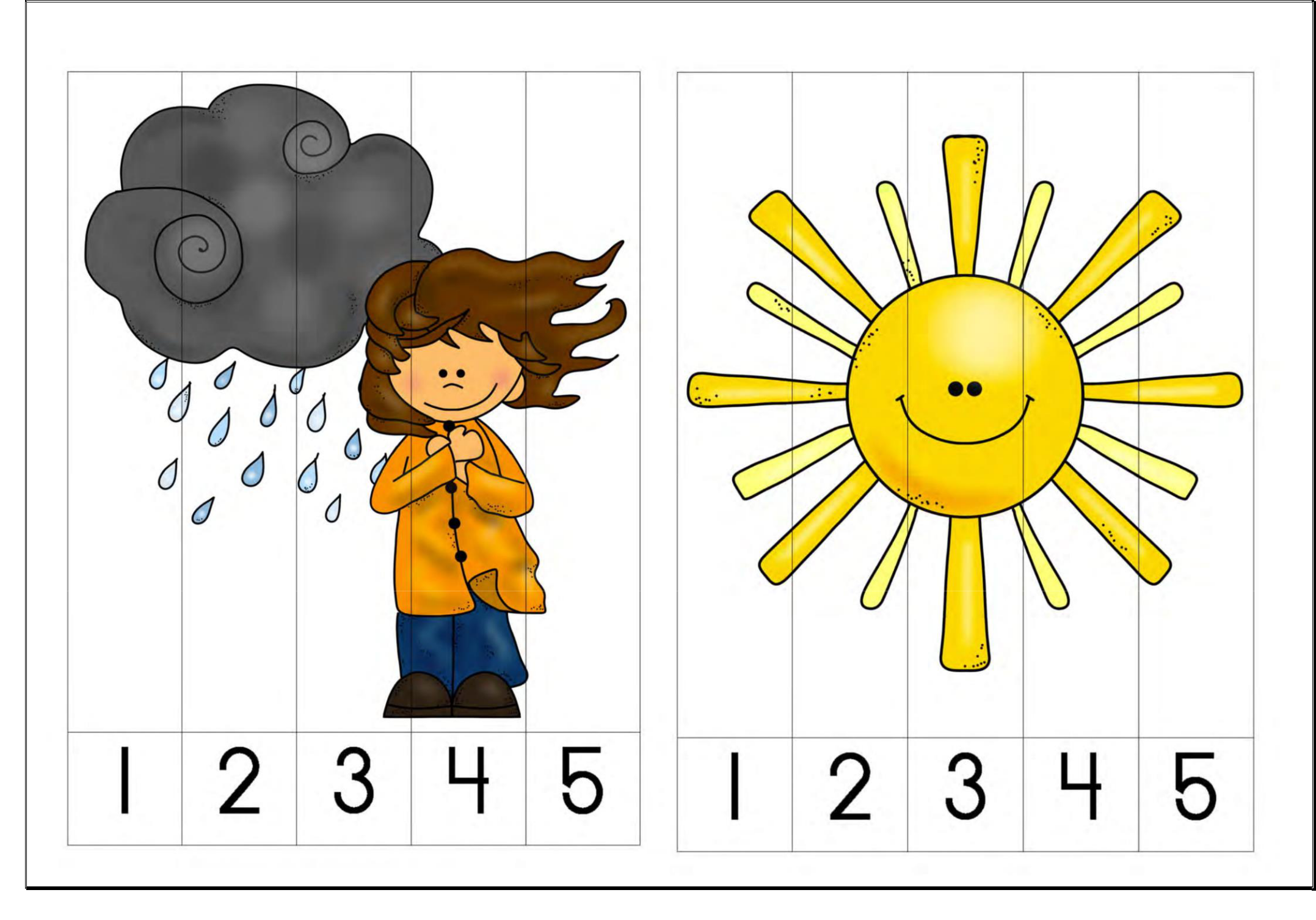 PONIEDZIAŁEKWTOREKŚRODACZWARTEKPIĄTEKSOBOTANIEDZIELAPONIEDZIAŁEKWTOREKŚRODACZWARTEKPIĄTEKSOBOTANIEDZIELA